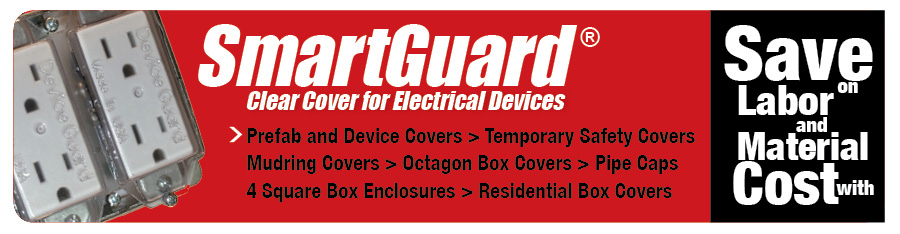 OUR “S” HOOKS IN ACTION!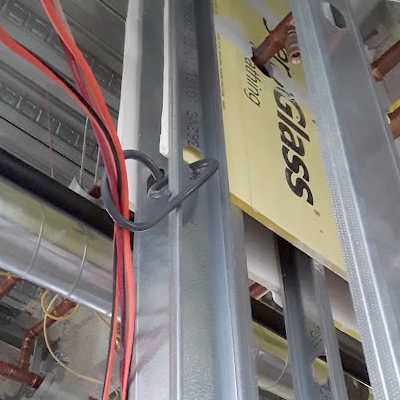 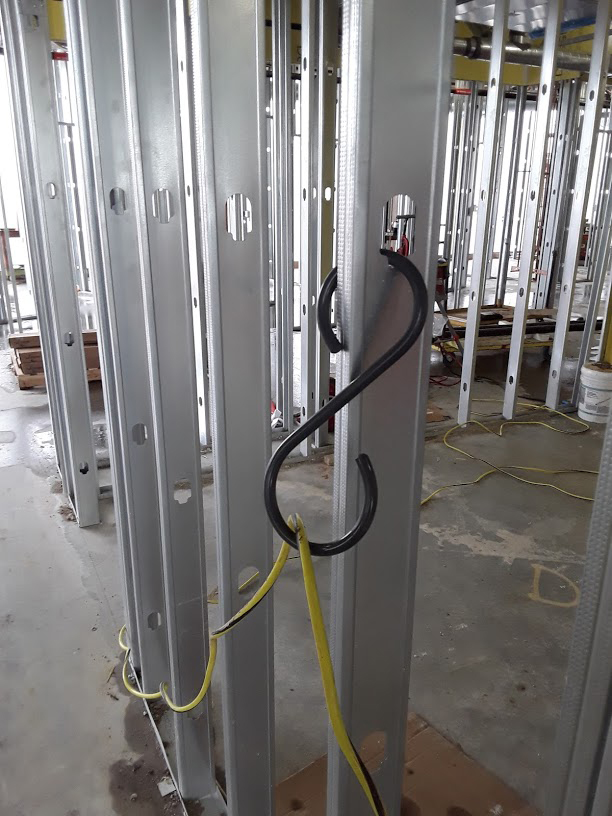 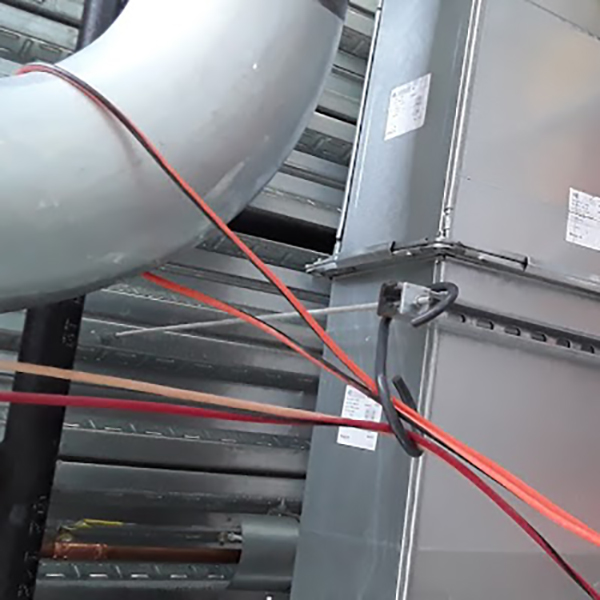 www.smartguardcovers.com  	rick@clearindustries.net
Office (360) 598-1907	     Cell (206) 777-5886